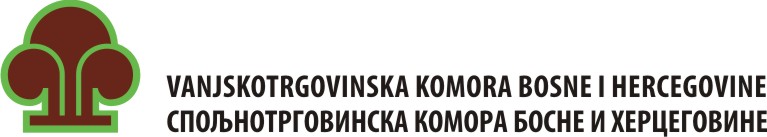 Sektor privredeAsocijacija drvne industrije i šumarstva04-06-414/19.Sarajevo, 28.02.2019.Poštovani,Kao nastavak dugogodišnje tradicije, Asocijacija drvne industrije i šumarstva Vanjskotrgovinske komore Bosne i Hercegovine,  u saradnji sa Sektorom za edukaciju, organizira stručni seminar iz oblasti drvne industrije na temu:„Izvoz osnovno opredjeljenje  drvne industrije“koji će se održati 14.03.2019.  godine ( četvrtak) u 11:00 sati u centru Skenderija u SarajevuCilj seminara je upoznavanje menadžerskog i drugog stručnog kadra iz kompanija drvne industrije i institucija koje rade u oblasti drvne industrije sa novim tehnološkim rješenjima i preduslovima za ostvarenje boljih izvoznih rezultata.Predavanja su povjerena stručnjacima iz oblasti drvne industrije i ekonomije.Seminar prije svega ima edukativni karakter, tako da očekujemo Vaše prisustvo i aktivno učešće u radu.Učešće na seminaru je besplatno.Zainteresirani za učešće na seminaru mogu se prijaviti popunjavanjem prijavnog obrasca ( koji Vam dostavljamo u prilogu) najkasnije do 12.03.2019. Za sva dodatna pitanja možete kontaktirati gđu Selmu Bašagić sekretara Asocijacije na tel: 033 566 181 ili e-mail: selma.basagic@komorabih.baS poštovanjem,Lordan Iličić,predsjednik Asocijacije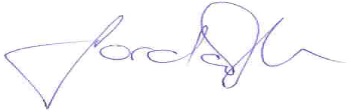 Program seminara„Izvoz osnovno opredjeljenje drvne industrije Bosne i Hercegovine“Prijem učesnika i uvodna obraćanja:10:45 - 11:00      Registracija11:00 - 11:15      Pozdravne riječi:                           - Amer Kapo direktor Sarajevskog sajma centra Skenderija                          - predstavnik Vanjskotrgovinske komore Bosne i  Hercegovine   Tematska predavanja:11:15 - 12:00  - „Uvođenje pune kumulacije i povrata carina unutar zemalja CEFTA"                         Predavač: Elma Demir viši stručni saradnik Ministarstva vanjske trgovine                          i ekonomskih odnosa Bosne i Hercegovine12:00 - 12:30  - „Kontrola kvaliteta i upravljanje ljudskim resursima“                         Predavač: Ernad Smajić, direktor DI „JANJ“ Donji Vakuf                         12:30 – 13:00  - „Spojevi i njihov uticaj na konstrukciju namještaja“                          Predavač: prof.dr.Seid Hajdarević vanredni profesor Mašinski fakultet                          Sarajevo, Odsjek  Tehnologija drveta13:00 - 13:15   -  Osvježenje13:15 - 14:00  - „Brendiranje i pozicioniranje proizvoda na tržištu“                         Predavač: dr. Maja Arslanagić –Kalajdžić asistent profesora                          Odjeljenje za marketing Ekonomski fakultet Sarajevo14:00 - 14:30  - „Iskustva iz prakse- kako je nastao brend HEJMO “                         Predavač: Emir Huskić direktor kompanije „Namještaj-Solid wood“                        Gradačac14:30 – 14:45 – „Programi dodjele bespovratnih sredstava USAID WHAM projekata za                            drvoprerađivački sektor BiH“                        Predavač: Amar Brkan Business Facilitator USAID WHAM projektaModerator: Selma Bašagić, dipl.ecc Seminar„Izvoz osnovno opredjeljenje drvne industrije Bosne i Hercegovine“Sarajevo, 14.03.2019. Centar SkenderijaPopunjenu prijavu pošaljite putem e-mail-a: selma.basagic@komorabih.baMolimo da svoje učešće na seminaru potvrdite  najkasnije do 12.03. 2019. INFORMACIJE I  PRIJAVE:Vanjskotrgovinska/Spoljnotrgovinska  komora Bosne i HercegovinePRIJAVA O PRISUSTVU NA SEMINARUPRIJAVA O PRISUSTVU NA SEMINARUNAZIV FIRME:ADRESA:TELEFON/FAX:E-MAIL:IME I PREZIME SUDIONIKA I FUNKCIJA U FIRMIAsocijacija drvne industrije i šumarstvaTel: ++387 33 566 181e- mail: selma.basagic@komorabih.bakontakt osoba: Selma Bašagić sekretar AsocijacijeSektor za edukaciju VTK BiHTel: +387 33 566 204e- mail: kontakt osoba: seid.hadzibajric@komorabih.baSeid Hadžibajrić project manager